САРАТОВСКАЯ ОБЛАСТНАЯ ДУМАПОСТАНОВЛЕНИЕот 27 января 2010 г. N 28-1377О ПЕРЕЧНЕ ИНФОРМАЦИИ О ДЕЯТЕЛЬНОСТИ САРАТОВСКОЙ ОБЛАСТНОЙДУМЫ, РАЗМЕЩАЕМОЙ НА ОФИЦИАЛЬНОМ САЙТЕВ ИНФОРМАЦИОННО-ТЕЛЕКОММУНИКАЦИОННОЙ СЕТИ "ИНТЕРНЕТ"Саратовская областная Дума постановляет:1. Утвердить Перечень информации о деятельности Саратовской областной Думы, размещаемой на официальном сайте в информационно-телекоммуникационной сети "Интернет", согласно приложению.(в ред. постановления Саратовской областной Думы от 24.05.2023 N 13-274)2. Определить, что информация обновляется не реже одного раза в месяц и размещается в течение десяти дней после дня ее появления, за исключением информации, в отношении которой правовыми актами, содержащими срок размещения информации, установлен иной срок размещения на официальном сайте в информационно-телекоммуникационной сети "Интернет".(в ред. постановлений Саратовской областной Думы от 17.04.2013 N 9-438, от 28.09.2016 N 55-2078, от 24.05.2023 N 13-274)3. Настоящее постановление вступает в силу через десять дней после дня его официального опубликования.ПредседательСаратовской областной ДумыВ.В.РАДАЕВПриложениек постановлениюСаратовской областной Думыот 27 января 2010 г. N 28-1377ПЕРЕЧЕНЬИНФОРМАЦИИ О ДЕЯТЕЛЬНОСТИ САРАТОВСКОЙ ОБЛАСТНОЙ ДУМЫ,РАЗМЕЩАЕМОЙ НА ОФИЦИАЛЬНОМ САЙТЕВ ИНФОРМАЦИОННО-ТЕЛЕКОММУНИКАЦИОННОЙ СЕТИ "ИНТЕРНЕТ"1. Информация о деятельности Саратовской областной Думы (далее - областная Дума), размещаемая на официальном сайте в информационно-телекоммуникационной сети "Интернет" для открытого доступа, содержит:(в ред. постановления Саратовской областной Думы от 24.05.2023 N 13-274)1) общую информацию об областной Думе, в том числе:а) наименование и структуру областной Думы, почтовый адрес, адрес электронной почты, номер справочного телефона аппарата областной Думы;б) сведения о полномочиях областной Думы, задачах и функциях ее структурных подразделений, а также перечень законов и иных нормативных правовых актов, определяющих эти полномочия, задачи и функции;в) сведения о руководителях областной Думы, ее структурных подразделений (фамилии, имена, отчества, а также при согласии указанных лиц иные сведения о них);г) сведения о средствах массовой информации, учрежденных областной Думой;д) информацию об официальных страницах областной Думы с указателями данных страниц в информационно-телекоммуникационной сети "Интернет";(пп. "д" введен постановлением Саратовской областной Думы от 24.05.2023 N 13-274)е) информацию о проводимых областной Думой опросах и иных мероприятиях, связанных с выявлением мнения граждан (физических лиц), материалы по вопросам, которые выносятся областной Думой на публичное слушание и (или) общественное обсуждение, и результаты публичных слушаний или общественных обсуждений, а также информацию о способах направления гражданами (физическими лицами) своих предложений в электронной форме;(пп. "е" введен постановлением Саратовской областной Думы от 24.05.2023 N 13-274)2) информацию о нормотворческой деятельности областной Думы, в том числе:а) нормативные правовые акты, принятые областной Думой, включая сведения о внесении в них изменений, признании их утратившими силу, признании их судом недействующими;б) тексты проектов законодательных и иных нормативных правовых актов, внесенных в областную Думу, с указанием дат начала и окончания приема ответственным комитетом областной Думы заключений по результатам независимой антикоррупционной экспертизы;(в ред. постановления Саратовской областной Думы от 21.03.2012 N 54-2523)в) порядок обжалования нормативных правовых актов и иных решений, принятых областной Думой;г) информацию об осуществляемых областной Думой закупках товаров, работ, услуг для обеспечения государственных нужд в соответствии с законодательством Российской Федерации о контрактной системе в сфере закупок товаров, работ, услуг для обеспечения государственных и муниципальных нужд;(пп. "г" введен постановлением Саратовской областной Думы от 28.09.2016 N 55-2078)3) информацию о мероприятиях, проводимых областной Думой, в том числе сведения об официальных визитах и о рабочих поездках руководителей и официальных делегаций областной Думы;3.1) представляемые депутатами областной Думы в соответствии с законодательством сведения о доходах, расходах, об имуществе и обязательствах имущественного характера, об источниках получения средств, за счет которых совершены сделки (совершена сделка) по приобретению земельного участка, другого объекта недвижимости, транспортного средства, ценных бумаг (долей участия, паев в уставных (складочных) капиталах организаций), цифровых финансовых активов, цифровой валюты, если общая сумма таких сделок превышает общий доход депутата областной Думы и его супруги (супруга) за три последних года, предшествующих отчетному периоду;(в ред. постановлений Саратовской областной Думы от 25.03.2015 N 35-1480, от 17.02.2021 N 65-1286, от 29.06.2022 N 86-1713)3.2) информацию о представлении депутатом областной Думы заведомо недостоверных или неполных сведений о доходах, расходах, об имуществе и обязательствах имущественного характера, выявленных комиссией областной Думы по контролю за достоверностью сведений о доходах, об имуществе и обязательствах имущественного характера, представляемых депутатами областной Думы;(п. 3.2 введен постановлением Саратовской областной Думы от 21.03.2012 N 54-2523; в ред. постановления Саратовской областной Думы от 17.04.2013 N 9-438)3.3) сведения о доходах, расходах, об имуществе и обязательствах имущественного характера лиц, замещающих должности государственной гражданской службы в областной Думе, включенные в перечень, определенный Губернатором области, и определенный в соответствии с ним перечень, утвержденный Председателем областной Думы, а также сведения о доходах, расходах, об имуществе и обязательствах имущественного характера их супруг (супругов) и несовершеннолетних детей;(п. 3.3 введен постановлением Саратовской областной Думы от 25.12.2013 N 19-883)4) информацию о результатах проверок, проведенных в областной Думе;5) тексты и (или) видеозаписи официальных выступлений и заявлений руководителей и заместителей руководителей областной Думы;(в ред. постановления Саратовской областной Думы от 24.05.2023 N 13-274)6) статистическую информацию о деятельности областной Думы;7) информацию о кадровом обеспечении областной Думы, в том числе:а) порядок поступления граждан на государственную гражданскую службу Саратовской области;б) сведения о вакантных должностях государственной гражданской службы Саратовской области, имеющихся в областной Думе;в) квалификационные требования к кандидатам на замещение вакантных должностей государственной гражданской службы Саратовской области;г) условия и результаты конкурсов на замещение вакантных должностей государственной гражданской службы в областной Думе;д) номера телефонов, по которым можно получить информацию по вопросу замещения вакантных должностей в областной Думе;8) информацию о работе областной Думы с обращениями граждан (физических лиц), организаций (юридических лиц), общественных объединений, государственных органов, органов местного самоуправления, в том числе:а) порядок и время приема граждан (физических лиц), в том числе представителей организаций (юридических лиц), общественных объединений, государственных органов, органов местного самоуправления, порядок рассмотрения их обращений с указанием актов, регулирующих эту деятельность;б) фамилию, имя и отчество руководителя подразделения или иного должностного лица, к полномочиям которого отнесены организация приема лиц, указанных в подпункте "а" настоящего пункта, обеспечение рассмотрения их обращений, а также номер телефона, по которому можно получить информацию справочного характера;в) обзоры обращений лиц, указанных в подпункте "а" настоящего пункта, а также обобщенную информацию о результатах рассмотрения этих обращений и принятых мерах.2. Областная Дума наряду с информацией, указанной в пункте 1 настоящего Перечня и относящейся к ее деятельности, может размещать на официальном сайте и официальных страницах в информационно-телекоммуникационной сети "Интернет" для открытого доступа иную информацию о своей деятельности с учетом требований Федерального закона от 9 февраля 2009 г. N 8-ФЗ "Об обеспечении доступа к информации о деятельности государственных органов и органов местного самоуправления".(в ред. постановления Саратовской областной Думы от 24.05.2023 N 13-274)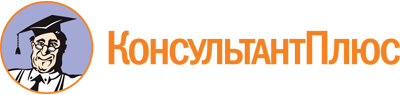 Постановление Саратовской областной Думы от 27.01.2010 N 28-1377
(ред. от 24.05.2023)
"О перечне информации о деятельности Саратовской областной Думы, размещаемой на официальном сайте в информационно-телекоммуникационной сети "Интернет"Документ предоставлен КонсультантПлюс

www.consultant.ru

Дата сохранения: 27.06.2023
 Список изменяющих документов(в ред. постановлений Саратовской областной Думыот 21.03.2012 N 54-2523, от 17.04.2013 N 9-438, от 26.06.2013 N 12-553,от 25.12.2013 N 19-883, от 25.03.2015 N 35-1480, от 28.09.2016 N 55-2078,от 17.02.2021 N 65-1286, от 29.06.2022 N 86-1713, от 24.05.2023 N 13-274)Список изменяющих документов(в ред. постановлений Саратовской областной Думыот 21.03.2012 N 54-2523, от 17.04.2013 N 9-438, от 26.06.2013 N 12-553,от 25.12.2013 N 19-883, от 25.03.2015 N 35-1480, от 28.09.2016 N 55-2078,от 17.02.2021 N 65-1286, от 29.06.2022 N 86-1713, от 24.05.2023 N 13-274)